D 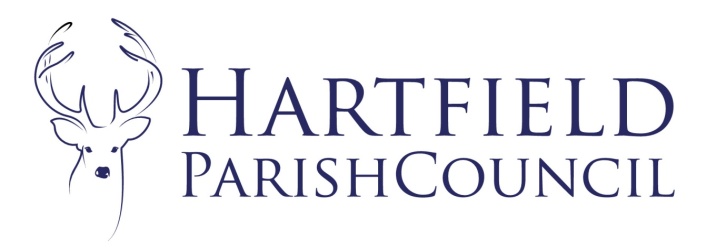  2017 4th November 2021To:	Hartfield Parish Council Planning Committee Your attendance is required at a meeting of the Planning Committee of Hartfield Parish Council to be held on 8th November 2021 at 9:00am in Goods Yard House. 

This is a public meeting but due to restrictions on hall size all public must register in advance to attend. The AGENDA is as follows:-To accept Apologies for AbsenceTo hear members’ declarations of disclosable and pecuniary interests in matters to be discussedTo approve previous minutes as attached Matters arising. Correspondence To ratify planning decisions (if required) To consider planning applications.Application No. WD/2021/2414/F Location: SIX BIRCHES, CAT STREET, UPPER HARTFIELD, TN7 4DT Description: PART RETROSPECTIVE FOR THE CONTINUATION OF DEMOLITION OF EXISTING DOUBLE GARAGE AND ERECTION OF NEW DOUBLE GARAGE WITH A ONE BEDROOM ANNEXE ABOVE.Application No. WD/2021/2428/F Location: THE OLD VICARAGE, SHEPHERDS HILL, COLEMANS HATCH, HARTFIELD, TN7 4HN Description: SINGLE STOREY EXTENSION TO HOUSE. NEW THREE BAY GARAGEApplication No. WD/2021/2253/F Location: SUSSEX HOUSE FARM, HARTFIELD ROAD, COWDEN, TN8 7DX Description: CHANGE OF USE THROUGH CONVERSION OF TWO EXISTING AGRICULTURAL BARNS (INCLUDING PARTIAL DEMOLITION) TO FORM TWO DWELLINGS AND ASSOCIATED WORKS AND, ERECTION OF AN ATTACHED TWO BAY CARPORT.Application No. WD/2021/1351/FLocation: HOLMSLEY HOUSE, HOLTYE COMMON, HOLTYE, COWDEN, TN8 7ED Description: DEMOLITION OF EXISTING GARAGE, PROPOSED TWO STOREY REAR AND FRONT EXTENSION. EXTENSION TO EXISTING SECOND FLOOR. PROPOSED NEW ENTRANCE PORCH, ANNEXE/FLAT ABOVE PROPOSED GARAGE, INDOOR SWIMMING POOL AND BASEMENT POOL ROOM/STORE INCLUDING INTERNAL AND EXTERNAL ALTERATIONS.Application No. WD/2021/2113/F Location: ACORN LODGE, SHEPHERDS HILL, COLEMANS HATCH, HARTFIELD, TN7 4HN Description: TWO BAY OAK FRAMED GARAGEApplication No. WD/2021/2366/LB Location: 4 HIGH STREET, HARTFIELD, TN7 4AD Description: ALTER THE COLOUR OF THE FRONT DOOR OF NO 4 HIGH STREET, FROM CLEAR WOOD VARNISH TO GARDEN SHADES, WILLOW.Application No. WD/2021/2015/F Location: LOWER HOLYWICH LODGE FARM, BLACKHAM, TUNBRIDGE WELLS, TN3 9UA Description: ERECTION OF DETACHED GARAGE BUILDING.To consider newly submitted applications since agenda was sent – WDC application lists available on the WDC website. Wealden District Council Decisions.Application No. WD/2021/2182/LB EXTENSION, REVISED FENESTRATION AND MINOR INTERNAL ALTERATIONS TO ANCILLARY RESIDENTIAL ACCOMMODATION. RECLADDING OF GRADE II LISTED BARN. LOWER BROCKSHILL FARM, HOLTYE COMMON, HOLTYE, COWDEN, TN8 7ED - WITHDRAWNApplication No. WD/2021/1912/F PROPOSAL FOR A RESTAURANT WITHIN THE AREA CURRENTLY USED AS THE BILLIARD ROOM. ALTERATIONS TO WINDOWS TO BE PROPOSED TO ALLOW FOR ACCESS TO AN EXTERNAL LANDSCAPED TERRACE AREA FOR ALFRESCO DINING. AMENDMENTS TO THE CURRENT BACK OF HOUSE AREA TO PROVIDE A KITCHEN AND STAFF DINING AND WELFARE AREA. ASHDOWN PARK HOTEL, COLEMANS HATCH ROAD, WYCH CROSS, RH18 5JR - APPROVEDApplication No. WD/2021/1913/LB PROPOSAL FOR A RESTAURANT WITHIN THE AREA CURRENTLY USED AS THE BILLIARD ROOM. ALTERATIONS TO WINDOWS TO BE PROPOSED TO ALLOW FOR ACCESS TO AN EXTERNAL LANDSCAPED TERRACE AREA FOR ALFRESCO DINING. AMENDMENTS TO THE CURRENT BACK OF HOUSE AREA TO PROVIDE A KITCHEN AND STAFF DINING AND WELFARE AREA. ASHDOWN PARK HOTEL, COLEMANS HATCH ROAD, WYCH CROSS, RH18 5JR - APPROVEDApplication No. WD/2021/1627/F PROPOSED GARDEN ROOM EXTENSION AND CONVERSION OF GARAGE TO FORM PART OF GARDEN ROOM. PROPOSED EXTENSION TO EXISTING TERRACE AND ASSOCIATED LANDSCAPING. PROPOSED NEW STABLES AND ALTERATIONS TO STABLE YARD. FOREST RIDGE HOUSE, CHUCK HATCH, HARTFIELD, TN7 4EX – APPROVEDApplication No. WD/2021/2181/F RELOCATION OF 2 NO. OIL STORAGE TANKS. ERECTION OF GREENHOUSE. LOWER BROCKSHILL FARM, HOLTYE COMMON, HOLTYE, COWDEN, TN8 7ED - APPROVEDApplication No. WD/2021/2110/F GARAGE CONVERSION, SIDE EXTENSION TO FORM NEW PORCH, CHANGES TO WINDOWS / DOORS / FINISHES, NEW REPLACEMENT GATE / WALLS, NEW DETACHED CAR PORT / STORE, NEW REPLACEMENT SHED / OUT BUILDING THE PADDOCKS, COTCHFORD HILL, CHUCK HATCH, HARTFIELD, TN7 4EX - APPROVEDApplication No. WD/2021/2250/F TWO STOREY SIDE EXTENSION TO EXISTING HOUSE INCLUDING RAISED TERRACE TO SIDE AND REAR WITH BALSUTRADING AND ACCESS STEPS. DEMOLITION OF EXISTING GARAGE AND ERECTION OF NEW TWO BAY OPEN FRONTED GARAGE WITH STORAGE AREA ABOVE. EXTENSION AND REFURBISHMENT OF EXISTING OUTBUILDING FOR HOME OFFICE USE. SOUTH VIEW, EDENBRIDGE ROAD, HARTFIELD, TN7 4JP – APPROVEDApplication No. WD/2021/2018/LB WD/2021/2017/F REMOVAL OF EXISTING SHEEP'S WOOL INSULATION TO ALL FIRST FLOOR EXTERNAL WALLS AND SKEILING TO REAR ROOF ELEVATION DUE TO MOTH INFESTATION. CHESTNUT HOUSE, HIGH STREET, HARTFIELD, TN7 4AD - APPROVEDDate of next meetings